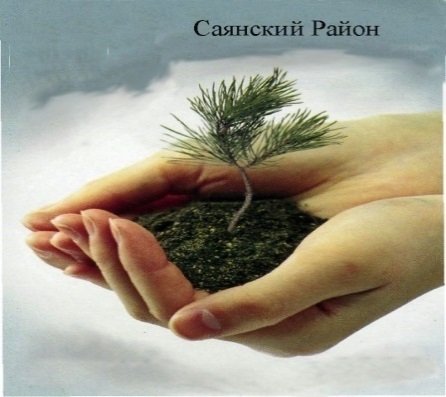 Районная конференция «Мои инновации: эффективные механизмы деятельности педагога на основе системно - деятельностного подхода»Двадцать девятого марта 2018г. прошла районная педагогическая конференция «Мои инновации: эффективные механизмы деятельности педагога на основе системно - деятельностного подхода» главная цель которой - выявление, обсуждение и распространение эффективного опыта работы педагогов Саянского района по достижению новых образовательных результатов в соответствии с  требованиями федерального государственного образовательного стандарта. В работе конференции приняли участие 185 педагогов.С приветственными словами и пожеланиями творческих успехов педагогам выступили председатель Саянского районного Совета депутатов V созыва Владимир Абрамович Оглы и заместитель главы района по социальным вопросам Иван Андреевич Захаров.Тридцать семь педагогов представили инновационные практики своей работы.Активное обсуждение представленных практик, направленных на формирование базовых компетенций учащихся и получение конкретных образовательных результатов на каждом уровне образования прошло в нескольких секциях.В секции «ФГОС: Организация образовательного процесса по достижению планируемых результатов. Начальная школа» практики своей работы представили:Окишева Д.А., учитель МБОУ «Агинская СОШ №1», «Формирование УУД на уроках литературного чтения. Кукольный театр»,Хлебникова С.В., учитель МКОУ Среднеагинская СОШ, «Ролевая игра как средство формирования коммуникативных и познавательных компетенций»,Арсамакова Т.В., учитель МКОУ Межовская СОШ, «Прием работы с текстом. Преобразование словесной информации в наглядно-образную»,Кузина Е.А., учитель МКОУ Малиновская ООШ, «Секреты успешной работы»,Якоби О.Н., учитель МКОУ Вознесенская СОШ, «Роль знаково-символических действий в логическом развитии младших школьников»,Щербакова Н.Н., учитель МКОУ Среднеагинская СОШ, «Использование частично-поискового метода на этапе целеполагания»,Маркова С.А., учитель МКОУ Гладковская СОШ, «Использование  нестандартных  приемов работы на уроках литературного чтения, для активизации познавательной деятельности».В секции посвященной организации образовательного процесса в основной школе свои работы представили:Коломыченко Е.В., учитель МКОУ Межовская СОШ, «Учет и фиксация образовательных достижений учащихся с помощью электронных таблиц»,Морева Н.А., учитель МБОУ «Агинская СОШ №2», «Проектная деятельность в старших классах»,Менчинская Н.Н., учитель МБОУ «Агинская СОШ №1», «Формирование положительной учебной мотивации на уроках русского языка»,Тоцкий И.А., учитель МБОУ «Агинская СОШ №1», «Формирование мотивации к обучению на уроках музыки как условие повышения качества образования»,Яковлева О.А., учитель МКОУ Тугачинская СОШ, «ФГОС: формирование и развитие познавательных УУД средствами способа диалектического обучения»,Кононова Е.Н., учитель МБОУ «Агинская СОШ №1», «Использование ключевых ситуаций при решении школьных задач»,Яровая Т.П., учитель МКОУ Среднеагинская СОШ, «Использование частично –поискового метода при формировании новых знаний»,Сегодня в образовании большое внимание  уделяется внеурочной деятельности и дополнительному образованию, организации воспитательной работы в школах.  На секции посвященной данной проблематике интересные формы работы продемонстрировали:Каер Н.И., старший вожатый МКОУ Вознесенская СОШ, «Детское школьное самоуправление «Доброград» как среда позитивной социализации учащихся»,Кузнецова Н.А., учитель МКОУ Большеарбайская СОШ, «Проектная деятельность как эффективная технология достижения и оценки метапредметных результатов: Стратегия Диснея»,Черенкова О.В., зам директора по ВР МБОУ «Агинская СОШ №2», «Всероссийское детско-юношеское военно-патриотическое общественное объединение «Юнармия» как новая форма самореализации, духовно- нравственного развития учащихся»,Михайлова Г.В., педагог-организатор МКОУ Унерская СОШ, «Событийное мероприятие «Село моё сибирское»,Рубцова Е.А., учитель МБОУ «Агинская СОШ №2», «Исследовательская и проектная деятельность как инструмент оценивания сформированности метапредметных результатов»,Лоснякова О.В., зам. директора по УВР МБОУ ДО «Саянский районный ЦДТ», «Обновление содержания и технологий дополнительного образования через сетевое взаимодействие ОО Саянского района»,Моисеева О.И., педагог дополнительного образования МБОУ ДО «Саянский районный ЦДТ», «Совместное творчество детей и родителей».Большое внимание сейчас уделяется дошкольному образованию. Введение федеральных государственных образовательных стандартов дошкольного образования требует от воспитателей иных подходов к формированию предметно-пространственной развивающей среды и построению в ней образовательного процесса направленного на формирование у детей базовых компетенций.  Своими находками и опытом работы на секции «Организация активных форм детской деятельности в РППС, отвечающей требованиям ФГОС ДО» поделились:Бехлер М.Н., заведующий МКДОУ Агинский д/с №3 «Родничок», «Формирование РППС в соответствии с ФГОС ДО»,Зинченко Н.В., заведующий МКДОУ Средне-Агинский д/с, «Организация деятельности дошкольников с использованием макета- элемента РППС ДОУ»,Якоби И.Н., воспитатель МКДОУ Агинский д/с №3 «Родничок», «Многофункциональная ширма как элемент предметно- развивающей среды группы»,Сидорова О.А., воспитатель МКДОУ Агинский д/с №1 «Солнышко», «Цветопись» уголок эмоциональной разгрузки для детей дошкольного возраста»,Просянникова Н.П., воспитатель МКДОУ Больше-Арбайский д/с, «Рисование соленым тестом»,Трофимова Н.А., воспитатель ГКП МКДОУ Орьевская СОШ «Ожившая сказка» (складывание бумаги по типу оригами»,Ярош Е.Н., воспитатель МКДОУ Унерский д/с, «Использование карт Проппа в обучении детей творческому рассказыванию»,Егорова Н.А., воспитатель МКДОУ Унерский д/с, «Нетрадиционное рисование в технике «Энкаустика».Немаловажным направлением работы педагогов является организация образовательного процесса с детьми с ОВЗ. Интересные формы и приёмы работы на секции «ФГОС: задачи и условия реализации адаптированных программ, специфика урока инклюзивного обучения, внеурочной деятельности» продемонстрировали:Вараксина Н.Н., учитель МКОУ Орьевская СОШ, «Использование приема «Корзина идей» в работе с детьми ОВЗ»,Речнева Н.В., учитель-дефектолог МБОУ «Агинская СОШ №1», «Развитие межполушарного взаимодействия у детей с ОВЗ младшего школьного возраста»,Одноконная М.А. , учитель МКОУ Межовская СОШ, «Изучение новой темы на уроке математики через практическую деятельность учащихся в интегрированном классе»,Мазурова Л.С., учитель  МКОУ Среднеагинская СОШ, «Тестопластика как решение коррекционных задач»,Тарханова А.М., педагог-психолог МБОУ «Агинская СОШ №2», «Особенности построения занятий внеурочной деятельности с включением обучающихся с ОВЗ»,Зубрицкая И.В., Швецова М.Ю., учителя МБОУ «Агинская СОШ №1», «Практика создания пространства социализации средствами внеурочной деятельности»,Клюшнева А.Л., учитель МКОУ Большеарбайская СОШ, «Дидактические игры и упражнения как средство развития мышления младших школьников с нарушением интеллекта».На секции «Инструменты управления образовательным процессом ОО для обеспечения качественного и доступного образования» управленческие команды семи школ вынесли на суд экспертной группы и административного корпуса образования Саянского района инновационные практики работы по организации качественного образовательного процесса направленного на достижение образовательных результатов. Свои практики представили:Гаммершмидт И.И., зам. директора по УВР МБОУ «Агинская СОШ №1», «Управление качеством образования в современных условиях»,Пылова Л.Ю., зам. директора по ИКТ и инновациям МБОУ «Агинская СОШ №2», «Развитие школьной системы оценки качества образования»,Буйко Л.И. зам.директора по УВР МКОУ Вознесенская СОШ, «Приемы и формы работы с педагогами по организации непрерывного повышения профессионального мастерства, формирования компетенций, соответствующих стандарту педагога»,Гусева Л.С., зам. директора по УВР МКОУ Тинская ООШ, «Модель совершенствования методической работы по непрерывному повышению профессионального мастерства педагогов в МКОУ Тинская ООШ»,Хлебников В.В., зам. директора по УВР МКОУ Кулижниковская СОШ, «Оценка деятельности учителя по формированию УУД в рамках урока и внеурочного занятия»,Жукович С.Н., зам. директора по УВР МКОУ Тугачинская СОШ, «Инструментарий для диагностики уровня сформированности проектных компетенций обучающихся»,Усанина  Е.А., зам. директора по УВР МКОУ Среднеагинская СОШ, «Фиксация предметных и метапредметных результатов обучающихся в рамках ШСОКО в соответствии с требованиями ФГОС».Руководители секций выделили инновационные практики, опыт которых рекомендован к распространению и использованию в ОО Саянского района. Практики, набравшие по итогам, наибольшее количество баллов будут опубликованы в сборнике методических материалов конференции.В рамках работы конференции состоялось награждение победителей и лауреатов муниципальных конкурсов «Учитель года Саянского района 2018» и «Воспитатель года Саянского района 2018».  По итогам испытаний лауреатами конкурса «Учитель года Саянского района 2018» стали: Андриенок Олег Анатольевич, учитель МКОУ Тугачинская СОШ, Буренкова Ирина Юрьевна, учитель МКОУ Унерская СОШ, Шкиль Оксана Петровна, учитель МКОУ Гладковская СОШ, победителями: Кононова Елена Николаевна, учитель МБОУ «Агинская СОШ №1, Шипицына Дарья Александровна, учитель МКОУ Среднеагинская СОШ. Абсолютным победителем - Морева Наталья Алексеевна, учитель русского языка и литературы МБОУ «Агинская СОШ №2».Лауреатами муниципального конкурса «Воспитатель года Саянского района 2018» стали: Белоконь Светлана Вячеславовна, воспитатель МКДОУ Агинский детский сад №2 «Золотой ключик» и Ярош Елена Николаевна, воспитатель МКДОУ Унерский детский сад. Абсолютным победителем - Якоби Ирина Николаевна, воспитатель МКДОУ Агинский детский сад №3 «Родничок».